Curriculum Vitae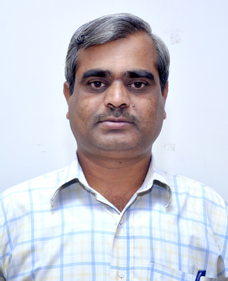 1. Name: 				Dr. Gangappa. Nagappa. Sheeli2. Address:				PLOTNo: 47. M E S Colony.  Pipeline Road, Vijayanagar.  Hindalaga BELGAUM – 590 0183. Date of Birth:			02-03-19674. Qualification:			M.A. Ph.D5. Date of Entry into Service:		16-11-19986. Date of Joining the Institution: 	16-11-19987. Present Designation: 		Associate Professor of Geography8. Year of award of Ph.D: 		January 20009. Title of the Thesis: 		“ Patterns and Trends of Urban Development in North Karnataka”10. Orientation / Refresher courses Attended11. Seminar Attended:11. Workshops / Training 12. Other: Workshop/ Seminars/ Symposiums  Organized by the Department in which I worked as Organizing Secretary, Convener etc    13. Papers Presented:14. Details of Extension Activities:15. Details of Research Guideship :  I am not a Recognized Guide for any University, but I regularly Guide the Under Graduate Students in pursuing Dissertations and Project works which are part of their curriculum  16. Details of Awards:		Nil17. Any other: 		Important Administrative positions heldSl. No.Courses Attended             Organized                     Date                    DateSl. No.Courses Attended             Organized FromTo1Refresher Course.UGC-ASC  H. P University Shimla, Himahal Pradesh Shimla 171 00518-02-200808-3-20082Refresher Course.  of , Manasagangotri Mysore09-3-200629-3-20063.Orientation programme, Gorakhpur13-11-199910-12-1999Sl. NoName of the conference/ Seminars         OrganizedDate1.UGC Sponsored one day National Level Seminar on “ Impact of Urbanization on Environment”SRJV Arts and Commerce College Shiggaon. Dist. Haveri21st July 20152.Two Day National Conference on “Value Initiatives in Institutions of Higher LearningKey to Youth Empowerment”Maharani Lakshmi Ammanni College for Women, Bengaluru in Association withDisha Charitable Trust for Value Initiatives3rd and 4th February20155.Regional Science Association, Kolkata.National Conference on ‘Environmental Management for Sustainable Development’ Karnatak Science College, Dharwad20 & 21December20136.National Conference on Higher Education at Cross Road “Access and Academic Excellence in Higher Education”, Channai Tamil Nadu 7th 8th & 9th February20087.Two–Days National Seminar on “ Indian Financial System – Reforms and Developments” Sponsors By UGC New DelhiK. L. E. society’s Lingaraj College, Belgaum14th & 15th of20078.Two – Days National Seminar on ‘Fostering Global Competencies Among Students In HEIs’, MumbaiSponsored byNAAC , Dept of Higher Education – Govt. Of Maharastra and University of Mumbai  24th February20079.One Days National Seminar on “ Business Environment” In Association with KUD Commerce CollegeTeachers Association.K. L. E. society’s Lingaraj College, BelgaumIn Association with KUD Commerce CollegeTeachers Association.30th April200610.National seminar on Higher EducationK. L. E. society’s  , 20th & 21st November 2004Sl. No.                 workshops     Organized          Date1.“Faculty Development Programme on Question Paper Setting”KLE’s Lingaraj College, Belagavi In Association with KLE University Department of Education for Health Professionals.  07th October20172.One day State level workshop on‘Post Accreditation Quality Sustenance’IQAC KLE’s Gudleppa Hallikeri College, Haveri16th August20142.A one day State level workshop on‘Post Accreditation Quality Sustenance’ IQAC of KLE’s Lingaraj College, Belgaum and KLE’s R. L. Science Institute, Belgaum29th September20143.‘Creative Leadership’ K. L. E Society’s Mrithunjaya College,Dharwad. In Collaboration with Creative Teaching, Bangalore.2nd & 3rd February20084.Refresher course on‘Global Skill Enhancement’Infosys BPO atInposys Leadership Institute, Mysore17th to 19th November 20065.One Day Workshop On‘Multiple Intelligence’ Organizedby Vidya Poshak Dharwad andCreative Teaching, Bangalore.Organizedby Vidya Poshak Dharwad andCreative Teaching, Bangalore. At  I.M. A. Hall Dharwad24th September20066.Workshop on Understanding GIS, Remote Sensing And GPS.  Department of Geography and Geoinformatics, Bangalore University, Bangalore21st to 23rd December 20057.‘Train the Trainer’Global Skill Enhancement ProgramProgeon (Infosys)Held at Infosys Campus, Hyderabad13th to 29th October 20058.Geography Workshop  for P.U. College Lecturers Join Director, Belgaum divisionat  K. L. E. Society’s G. A. Composite P. U. College, Belgaum30th September 20059.‘Educational Technology’Medical Education Department,J N Medical College, Belgaum30th August 200310.‘Communication Skills in Classroom’International Academy for Creative Teaching, Bangalore16th August200311Geography Workshop for High school Teachers.   AEO Nipani  at Sadalga Dist: Belgaum 30-8-200212.One Day Workshop OnReview Of New Syllabus ForP U C – GeographyK. L. E. Society’s Lingaraj College, Belgaum.13.One Day Workshop OnReview Of New Syllabus ForFirst Semester Of Degree Courses Karnatak University, Dharwad.Sl NoSeminars/ WorkshopsOrganized Date1A one day State level Seminar on “Role of Organic Farming in the Changing Scenario of Indian Agriculture: A Geographical Approach.Department of Geography KLE’s Lingaraj College, Belagavi.Under the UGC Scheme of College with Potential of Excellence, 23rd March 20142.A One Day National Level Symposium on “Inter State River Disputes”Department of Geography KLE’s Lingaraj College, Belagavi.07th February 2018Sl.No.        Topic of The Paper       Conference / seminar   Date1.Soil Texture of Belgaum District – a Spatial Analysis33rd  Annual Conference of the  Geographers (IIG) and International Seminar on Population, Development and Disaster Nanagement    held at , (A )Agartala, Tripura .08 -11February20122.Autonomy: Concept, Issues and ChallengesNational Seminar – Cum- Workshop Organized by St. Aloysius College, St. Agnes College, (Autonomous) Mangalore 23 – 24October2010 3.Rank – Size Relationship of Towns In  – 1901 – 91  Geographers 21st  Annual Conference held at ,, Madhya Pradesh.11th to 13th February20004.Growth of Industries in Hubli – Indian Regional Science Association, 26th Annual Conference Held at K L Es Engineering and Technology, 29th & 30th April 19945.Distribution and Growth Pattern ofUrbanization in  1981-91  Geographers 15th Annual Conference held at Pt Ravishankar ShuklaUniversity,  Madhya Pradesh. 14 -16 February1994Sl. No.Workshops/ Training            Organized          Date1.Worked as Resource Person inWorkshop on “Teaching Geography at High School” for high School Teachers of Belagavi District.Karnataka State Vignan Parisad’sDr. S. J. Nagalotimath Science Center Belagavi31-01-20171.Resource Person for the Technical Session in the UGC Sponsored one day State Level Workshop on “ Teaching with GIS and GPS For Educators and Researchers in the Field of Geography’ UGC Sponsored one day State Level Workshop on “ Teaching with GIS and GPS For Educators and Researchers in the Field of Geography’12th Sept20152.      ‘Project Genesis’Training Program to Train theStudents to Acquire Necessaryskill Sets to Make them employable Vidya Poshak, Dharwad, Infosys, Bangalore and KLEs Lingaraj College, BelgaumAcademic year2005-06 and2006-073.Geography Workshop  for  Lecturers Join Director,  divisionat  K. L. E. Society’s , 30th September 20054.Geography Workshop for High school Teachers.   AEO Nipani  at Sadalga Dist: Sl NoPosition Fromto1.NSS Program Officer200020012.Secretary Lingaraj Jayanthi Uthsav samithi Belagavi200420082.Controller of Examinations.At this Autonomous College01-06-200730th Sept 20163.PrincipalKLE Society’s Lingaraj College, Belagavi (Autonomous)Belagavi01-06-201703-11-2017